
   KIRŞEHİR AHİ EVRAN ÜNİVERSİTESİ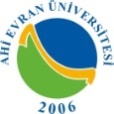 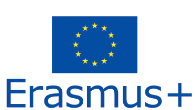      ERASMUS DEĞİŞİM PROGRAMI                                                     KOORDİNATÖR LİSTESİ                                  Güncellenme Tarihi : 07/03/2018
   KIRŞEHİR AHİ EVRAN ÜNİVERSİTESİ     ERASMUS DEĞİŞİM PROGRAMI                                                     KOORDİNATÖR LİSTESİ                                  Güncellenme Tarihi : 07/03/2018
   KIRŞEHİR AHİ EVRAN ÜNİVERSİTESİ     ERASMUS DEĞİŞİM PROGRAMI                                                     KOORDİNATÖR LİSTESİ                                  Güncellenme Tarihi : 07/03/2018
ERASMUS KURUM KOORDİNATÖRÜDoç. Dr. Üyesi Erman AKILLIermanakilli@ahievran.edu.tr Tel: 0386 280 40 77Adres: Ahi Evran Üniversitesi Rektörlüğü Dış İlişkiler Ofisi, Bağbaşı Yerleşkesi, KIRŞEHİR P.K. 40100
ERASMUS KURUM KOORDİNATÖRÜDoç. Dr. Üyesi Erman AKILLIermanakilli@ahievran.edu.tr Tel: 0386 280 40 77Adres: Ahi Evran Üniversitesi Rektörlüğü Dış İlişkiler Ofisi, Bağbaşı Yerleşkesi, KIRŞEHİR P.K. 40100
ERASMUS KURUM KOORDİNATÖRÜDoç. Dr. Üyesi Erman AKILLIermanakilli@ahievran.edu.tr Tel: 0386 280 40 77Adres: Ahi Evran Üniversitesi Rektörlüğü Dış İlişkiler Ofisi, Bağbaşı Yerleşkesi, KIRŞEHİR P.K. 40100EĞİTİM FAKÜLTESİEĞİTİM FAKÜLTESİEĞİTİM FAKÜLTESİFakülte KoordinatörüDr. Öğr. Üyesi Yusuf Ziya OLPAKyusuf@ahievran.edu.trSosyal Bilgiler EğitimiProf. Dr. Hayriye SAYHANhsayhan@ahievran.edu.trTürkçe EğitimiDr. Öğr. Üyesi Abdülkerim KARADENİZakaradeniz@ahievran.edu.trRehberlik ve Psikolojik Dan.Doç. Dr. Davut AYDINdavut.aydin@ahievran.edu.trFen Bilgisi EğitimiDr. Öğr. Üyesi Nilay ÖZTÜRKnilay.ozturk@ahievran.edu.trSınıf EğitimiDoç. Dr. M. Pınar DEMİRCİ GÜLERpinarguler@ahievran.edu.trMatematik EğitimiDr. Öğr. Üyesi Yasemin KIYMAZykiymaz@ahievran.edu.trOkul Öncesi EğitimiDr. Öğr. Üyesi Hasan DİLEKhdilek@ahievran.edu.trBilgisayar ve Öğr. Tek. EğitimiDr. Öğr. Üyesi Uğur BAŞARMAKugurbasarmak@ahievran.edu.tr FEN EDEBİYAT FAKÜLTESİFEN EDEBİYAT FAKÜLTESİFEN EDEBİYAT FAKÜLTESİFakülte KoordinatörüDoç. Dr. Murat TUĞLUCA murattugluca@ahievran.edu.trAntropoloji Dr. Öğr. Üyesi Seçil SAĞIR secilgung@gmail.comArkeoloji Doç. Dr. Gülçin İLGEZDİ BERTRAM gbertram@ahievran.edu.trCoğrafya Arş. Gör. Dilek FERİDUN dferudun@ahievran.edu.trFelsefe Dr. Öğr. Üyesi Seval Y. AKAGÜNDÜZ sevalyinilmez@ahievran.du.trFizik Dr. Öğr. Üyesi Ganimet M. KIZILIRMAK gmkizilirmak@ahievran.edu.trKimya Dr. Öğr. Üyesi Mesut GÖMLEKSİZ mgomleksiz@ahievran.edu.trMatematik Doç. Dr. Fatih DERİNGÖZ  deringoz@hotmail.comfderingoz@ahievran.edu.trMoleküler Biyoloji ve Genetik Dr. Öğr. Üyesi Selin Ö. KTİLOĞLU Selin.ozkan@ahievran.edu.trTarih Doç. Dr. Murat TUĞLUCA murattugluca@ahievran.edu.trTürk Dili ve Edebiyatı Dr. Öğr. Üyesi Fatih DİNÇER Fatihdincer@yandex.comTIP FAKÜLTESİTIP FAKÜLTESİTIP FAKÜLTESİFakülte KoordinatörüDr. Öğr. Üyesi Gamze TURNAgturna@ahievran.edu.trZİRAAT FAKÜLTESİZİRAAT FAKÜLTESİZİRAAT FAKÜLTESİFakülte KoordinatörüDr. Öğr. Üyesi Gökhan FİLİKgfilik@ahievran.edu.trTarla BitkileriDr. Öğr. Üyesi Hakan KIRhakankir@ahievran.edu.trBahçe Bitkileri,Dr. Öğr. Üyesi Sebahattin YILMAZsebahattinyilmaz@ahievran.edu.trTarımsal BiyoteknolojiDr. Öğr. Üyesi Gökhan FİLİKgfilik@ahievran.edu.trZootekniDr. Öğr. Üyesi Ertuğrul KULertugrul.kul@ahievran.edu.trBiyosistem MühendisliğiDr. Öğr. Üyesi Gülden ÖZGÜNALTAY ERTUĞRULgozgunaltay@ahievran.edu.trBitki KorumaDr. Öğr. Üyesi Kadir AKANkadir.akan@ahievran.edu.trİKTİSADİ ve İDARİ BİLİMLER FAKÜLTESİİKTİSADİ ve İDARİ BİLİMLER FAKÜLTESİİKTİSADİ ve İDARİ BİLİMLER FAKÜLTESİFakülte KoordinatörüDr. Öğr. Üyesi Mustafa KOCAOĞLUmkocaoglu@ahievran.edu.trİktisatArş. Gör. Ümit YAPICIumityapici@ahievran.edu.trİşletmeArş. Gör. Fatih GÜZELFatih.guzel@ahievran.edu.trKamu YönetimiArş. Gör. Albeniz Tuğçe EZMEatugceezme@ahievran.edu.trUluslararası İlişkilerArş. Gör. Bengü ÇELENKbengu.celenk@ahievran.edu.trMÜHENDİSLİK-MİMARLIK FAKÜLTESİMÜHENDİSLİK-MİMARLIK FAKÜLTESİMÜHENDİSLİK-MİMARLIK FAKÜLTESİFakülte KoordinatörüDr. Öğr. Üyesi Murat IŞIKmuratisik@ahievran.edu.trGenetik ve Biyomühendislik Dr. Öğr. Üyesi Meltem BAYRAKTARmeltembayraktar@ahievran.edu.trGıda Mühendisliği Dr. Öğr. Üyesi Özlem AYDINozlem.aydin@ahievran.edu.trÇevre MühendisliğiDr. Öğr. Üyesi Hakan SEPEThakan.sepet@ahievran.edu.trKimya ve Proses MühendisliğiDr. Öğr. Üyesi Murat MISIRmurat.misir@ahievran.edu.trMetalurji ve Malzeme MühendisliğiJeoloji MühendisliğiDr. Öğr. Üyesi Seda ÇELLEKsedacellek@ahievran.edu.trMakine Mühendisliği Dr. Öğr. Üyesi Levent URTEKİNlevent.urtekin@ahievran.edu.trNEŞET ERTAŞ GÜZEL SANATLAR FAKÜLTESİNEŞET ERTAŞ GÜZEL SANATLAR FAKÜLTESİNEŞET ERTAŞ GÜZEL SANATLAR FAKÜLTESİFakülte KoordinatörüDr. Öğr. Üyesi Hande KILIÇARSLANhande.kilicarslan@ahievran.edu.trSAĞLIK YÜKSEKOKULUSAĞLIK YÜKSEKOKULUSAĞLIK YÜKSEKOKULUYüksekokul KoordinatörüDoç. Dr. Ayla ÜNSALaunsal@ahievran.edu.trHemşirelikArş. Gör. Gizem Deniz BÖYÜKSOYgdbulucu@ahievran.edu.trEbelik Öğr. Gör. Sümeyye Ahi sumeyye.ahi@ahievran.edu.trÇocuk GelişimiÖğr. Gör. Şükran ŞİMŞEKssimsek@ahievran.edu.trFİZİK TEDAVİ ve REHABİLİTASYON YÜKSEKOKULUFİZİK TEDAVİ ve REHABİLİTASYON YÜKSEKOKULUFİZİK TEDAVİ ve REHABİLİTASYON YÜKSEKOKULUYüksekokul KoordinatörüÖğr. Gör. İsmail Ceylanismailceylan@ahievran.edu.trBEDEN EĞİTİMİ ve SPOR YÜKSEKOKULUBEDEN EĞİTİMİ ve SPOR YÜKSEKOKULUBEDEN EĞİTİMİ ve SPOR YÜKSEKOKULUYüksekokul KoordinatörüDr. Öğr. Üyesi Murat ATASOYmatasoy@ahievran.edu.trBeden Eğitimi ve Spor ÖğretmenliğiDr. Öğr. Üyesi Eylem GENCERegencer@ahievran.edu.trAntrenörlükDr. Öğr. Üyesi Eylem GENCERegencer@ahievran.edu.trSpor YöneticiliğiDr. Öğr. Üyesi Eylem GENCERegencer@ahievran.edu.trYABANCI DİLLER YÜKSEKOKULU MÜDÜRLÜĞÜYABANCI DİLLER YÜKSEKOKULU MÜDÜRLÜĞÜYABANCI DİLLER YÜKSEKOKULU MÜDÜRLÜĞÜYüksekokul KoordinatörüOkt. Özgür ERBEKoerbek@ahievran.edu.trTEKNİK BİLİMLER MESLEK YÜKSEKOKULUTEKNİK BİLİMLER MESLEK YÜKSEKOKULUTEKNİK BİLİMLER MESLEK YÜKSEKOKULUMeslek Yüksekokulu KoordinatörüÖğr. Gör. Murat IŞIKmuratisik@ahievran.edu.trİnşaat BölümüÖğr. Gör. Necmiye MİNARECİOĞLUnminarecioglu@ahievran.edu.trİnşaat Teknolojisi Öğr. Gör. Necmiye MİNARECİOĞLUnminarecioglu@ahievran.edu.trİnşaat Teknolojisi (İ.Ö.)Öğr. Gör. Necmiye MİNARECİOĞLUnminarecioglu@ahievran.edu.trYapı Yalıtım Öğr. Gör. Lütfü KARAKOYUNLUlkarakoyunlu@ahievran.edu.trElektrik ve Enerji BölümüÖğr. Gör. Mehmet ŞENBAYIRmsenbayir@ahievran.edu.trElektrik Öğr. Gör. Mustafa EKMEKÇİmekmekci@ahievran.edu.trElektrik  (İ.Ö.)Öğr. Gör. Mustafa EKMEKÇİmekmekci@ahievran.edu.trBilgisayar Teknolojileri BölümüOkt. Havva ANASIZ BOZDAYIhbanasiz@ahievran.edu.trBilgisayar ProgramcılığıÖğr. Gör. Fatma KESKİNKILIÇBilgisayar Programcılığı (İ.Ö.)Öğr. Gör. Fatma KESKİNKILIÇBilgisayar Teknnolojisi (AKPINAR)Öğr. Gör. Fatma KESKİNKILIÇElektrik ve Otomasyon BölümüÖğr. Gör. Salih ERMİŞMekatronik Öğr. Gör. Murat IŞIKmuratisik@ahievran.edu.trBitkisel ve Hayvansal Üretim BölümüDr. Öğr. Üyesi Okan YAZICIOĞLUokan.yazicioglu@ahievran.edu.trOrganik Tarım Dr. Öğr. Üyesi Hakan BOZDOĞANhakan.bozdogan@ahievran.edu.trTıbbi ve Aromatik Bitkiler (BOZTEPE)Dr. Öğr. Üyesi Hakan BOZDOĞANhakan.bozdogan@ahievran.edu.trSOSYAL BİLİMLER MESLEK YÜKSEKOKULUSOSYAL BİLİMLER MESLEK YÜKSEKOKULUSOSYAL BİLİMLER MESLEK YÜKSEKOKULUMeslek Yüksekokulu KoordinatörüÖğr. Gör. Murat TURPÇUmturpcu@ahievran.edu.trMuhasebe ve Vergi BölümüDoç. Dr. İsmail ANASIZianasiz@ahievran.edu.trMuhasebe ve Vergi UygulamalarıÖğr. Gör. Mustafa TEKEmteke@ahievran.edu.trYönetim ve OrganizasyonDr. Öğr. Üyesi Recep KAHVECİOĞLUrkahvecioglu@ahievran.edu.trİşletme YönetimiÖğr. Gör. Nihan ÇAĞLAYANnihancaglayan@ahievran.edu.trDış Ticaret BölümüDr. Öğr. Üyesi Fatih ÇELİKfcelik@ahievran.edu.trDış TicaretÖğr. Gör. Murat TURPÇUmturpcu@ahievran.edu.trDış Ticaret (İ.Ö.)Öğr. Gör. Murat TURPÇUmturpcu@ahievran.edu.trFinans-Banka ve Sigortacılık BölümüDr. Öğr. Üyesi Abdülkerim KARADENİZakaradeniz@ahievran.edu.trBankacılık ve Sigortacılık (AKPINAR)Öğr. Gör. Özlem BAŞIBÜYÜKozlem.basibuyuk@ahievran.edu.trBüro Hizmetleri ve Sekreterlik BölümüÖğr. Gör. Merve TURPÇUmerve.turpcu@ahievran.edu.trBüro Yöneticiliği ve Yönetici Asist.lığıÖğr. Gör. Songül DEMİRKANsongul.demirkan@ahievran.edu.trBüro Yönet. ve Yönetici Asist.lığı (İ.Ö.)Öğr. Gör. Songül DEMİRKANsongul.demirkan@ahievran.edu.trGörsel-İşit. Tekn. ve Medya YapımcılığıÖğr. Gör. Mehmet ÖZDEMİRmehmetozdemir@ahievran.edu.trRadyo ve Televizyon ProgramcılığıÖğr. Gör. Halime Sultan KARAHANhalime.karahan@ahievran.edu.trRadyo ve Televizyon Prog.cılığı (İ.Ö.)Öğr. Gör. Halime Sultan KARAHANhalime.karahan@ahievran.edu.trPazarlama ve Reklamcılık BölümüÖğr. Gör. Esin Ece ÖZDEMİRÖğr. Gör. Esin Ece ÖZDEMİRekaracan@ahievran.edu.trekaracan@ahievran.edu.trHalkla İlişkiler ve TanıtımÖğr. Gör. Esin Ece ÖZDEMİRÖğr. Gör. Esin Ece ÖZDEMİRekaracan@ahievran.edu.trekaracan@ahievran.edu.trPazarlamaÖğr. Gör. Dr. Mustafa KARACAmkaraca@ahievran.edu.trOtel – Lokanta ve İkram Hiz. BölümüOkt. Muhammed Emin ERÇETİNemin704@hotmail.comTurizm ve Otel İşletmeciliğiÖğr. Gör. Fatih AKYOLfatihakyol@ahievran.edu.trSAĞLIK HİZMETLERİ MESLEK YÜKSEKOKULU MÜDÜRLÜĞÜSAĞLIK HİZMETLERİ MESLEK YÜKSEKOKULU MÜDÜRLÜĞÜSAĞLIK HİZMETLERİ MESLEK YÜKSEKOKULU MÜDÜRLÜĞÜMeslek Yüksekokulu KoordinatörüDr. Öğr. Gör. Murat DAĞmuratdag@ahievran.edu.trTıbbi Hizmetler ve Teknikler Sağlık Bakım HizmetleriDr. Öğr. Gör. Murat DAĞmuratdag@ahievran.edu.tr KAMAN MESLEK YÜKSEKOKULUKAMAN MESLEK YÜKSEKOKULUKAMAN MESLEK YÜKSEKOKULUMeslek Yüksekokulu KoordinatörüDr. Öğr. Üyesi Sertan AYTAÇsaytac@ahievran.edu.trBilgisayar ProgramcılığıÖğr. Gör. Mehmet Fatih TEFEKmftefek@ahievran.edu.trPazarlamaÖğr. Gör. Ethem MERDANethem.merdan@ahievran.edu.trMuhasebe ve Vergi UygulamalarıÖğr. Gör. Öznur ŞAKLAKosaklak@ahievran.edu.trMakineÖğr. Gör. Mehmet SARICAmehmet.sarica@ahievran.edu.trElektronik Haberleşme TeknolojisiÖğr. Gör. Şekip Esat HAYBERsehayber@ahievran.edu.trElektronik TeknolojisiÖğr. Gör. Serkan KESERskeser@ahievran.edu.trKontrol ve Otomasyon TeknolojisiÖğr. Gör. Barış Gürcan HAKANOĞLUbghakanoglu@ahievran.edu.trElektrikÖğr. Gör. Mehmet GÜCÜYETMEZmgucuyetmez@ahievran.edu.trSondaj TeknolojisiÖğr. Gör. Engin EKDUReekdur@ahievran.edu.trMaden TeknolojisiÖğr. Gör. Ediz Sadık KANBİReskanbir@ahievran.edu.trİnşaat TeknolojisiÖğr. Gör. İlknur BEKEMibekem@ahievran.edu.trYapı DenetimiÖğr. Gör. Serdar KORKMAZskorkmaz@ahievran.edu.trHarita ve KadastroÖğr. Gör. Emre İNCEeince@ahievran.edu.trGıda TeknolojisiÖğr. Gör. Sertan AYTAÇsaytac@ahievran.edu.trBüro Yönetimi ve Yönetici AsistanlığıÖğr. Gör. Ethem MERDANethem.merdan@ahievran.edu.trMUCUR MESLEK YÜKSEKOKULUMUCUR MESLEK YÜKSEKOKULUMUCUR MESLEK YÜKSEKOKULUMeslek Yüksekokulu KoordinatörüÖğr. Gör. Şaban FINDIKsaban.findik@ahievran.edu.trGrafik TasarımÖğr. Gör. Erol ÇİTÇİecitci@ahievran.edu.trFotoğrafçılık KameramanlıkÖğr. Gör. Yeliz BALCIyeliz.balci@ahievran.edu.trMuhasebe ve Vergi UygulamalarıÖğr. Gör. Mehmet AKARÇAYmehmet.akarcay@ahievran.edu.trYönetim ve OrganizasyonÖğr. Gör. Fatih KESKİNKILIÇfatih@ahievran.edu.trKooperatifÖğr. Gör. Selami S. AKGÖZsakgoz@ahievran.edu.trBilgisayar ProgramcılığıÖğr. Gör. Şaban FINDIKsaban.findik@ahievran.edu.trBilgisayar Dest. Tasarım ve AnimasyonÖğr. Gör. Mustafa SUDAĞmustafa.sudag@ahievran.edu.trÇİÇEKDAĞI MESLEK YÜKSEKOKULUÇİÇEKDAĞI MESLEK YÜKSEKOKULUÇİÇEKDAĞI MESLEK YÜKSEKOKULUMeslek Yüksekokulu KoordinatörüÖğr. Gör. Erhan DÜRÜSTedurust@ahievran.edu.tr, Bilgisayar TeknolojileriÖğr. Gör. Erhan DÜRÜSTedurust@ahievran.edu.tr,erhandurust@gmail.comBüro Hizmetleri- SekreterlikÖğr. Gör. Filiz Özlem ÇETİNKAYAfcetinkaya@ahievran.edu.tr, Muhasebe ve Vergi Öğr. Gör. İsmail DOĞANidogan@ahievran.edu.tr, ismaildogan83@gmail.comLaborant ve Veteriner SağlıkÖğr. Gör. Arzu ARIa.ari@ahievran.edu.tr, SOSYAL BİLİMLER ENSTÜTÜSÜSOSYAL BİLİMLER ENSTÜTÜSÜSOSYAL BİLİMLER ENSTÜTÜSÜEnstitü KoordinatörüDr. Öğr. Üyesi Kadir TUNCERktuncer@ahievran.edu.trSosyal Bilimler Eğitimi Bilim DalıArş. Gör. Dr. Hamza YAKARhamza.yakar@ahievran.edu.trSınıf Öğretmenliği Bilim DalıArş. Gör. Murat BAŞmurat.bas@ahievran.edu.trTarih Anabilim DalıDr. Öğr. Üyesi Murat TUĞLUCAmtugluca@ahievran.edu.trTürkçe Eğitimi Anabilim DalıDr. Öğr. Üyesi Bahadır GÜLBAHARbahadir.gulbahar@ahievran.edu.trAntopoloji Anabilim DalıDr. Öğr. Üyesi Seçil SAĞIRsecilsagir@ahievran.edu.trEğitim Bilimleri Anabilim DalıArş. Gör. Yasemin KUZUyaseminkuzu@ahievran.edu.trTürk Dili ve Edebiyatı Anabilim DalıArş. Gör. Fatih DİNÇERfdincer@ahievran.edu.trArkeoloji Anabilim DalıDr. Öğr. Üyesi Gülçin İLGEZDİ BERTRAMgbertram@ahievran.edu.trUluslararası İlişkilerArş. Gör. Bengü ÇELENKbengu.celenk@ahievran.edu.trFEN BİLİMLERİ ENSTİTÜSÜFEN BİLİMLERİ ENSTİTÜSÜFEN BİLİMLERİ ENSTİTÜSÜEnstitü KoordinatörüDr. Öğr. Üyesi Ömer ERTUĞRULoertugrul@ahievran.edu.trMatematikYrd. Doç. Dr Handan KÖSEhkose@ahievran.edu.trKimyaDr. Öğr. Üyesi Gani KOZAgkoza@ahievran.edu.trBiyolojiDr. Öğr. Üyesi Hakan GÜRhgur@ahievran.edu.trFizikDr. Öğr. Üyesi Ganimet KIZILIRMAKgmkizilirmak@ahievran.edu.trTarla BitkileriDr. Öğr. Üyesi Hakan KIRhakankir@ahievran.edu.trZootekniDr. Öğr. Üyesi Ertuğrul KULertugrul.kul@ahievran.edu.trTarımsal BiyoteknolojiDr. Öğr. Üyesi Gökhan FİLİKgfilik@ahievran.edu.trİlköğretim Fen Bilgisi EğitimiDr. Öğr. Üyesi Tezcan KARTALtkartal@ahievran.edu.trBilgisayar ve Öğretim TeknolojileriDr. Öğr. Üyesi Erhan GÜNEŞerhan@ahievran.edu.trİleri TeknolojilerDoç. Dr. Ali SEVİMali.sevim@ahievran.edu.trSAĞLIK BİLİMLERİ ENSTİTÜSÜSAĞLIK BİLİMLERİ ENSTİTÜSÜSAĞLIK BİLİMLERİ ENSTİTÜSÜEnstitü KoordinatörüDr. Öğr. Üyesi Gamze TURNAgturna@ahievran.edu.tr